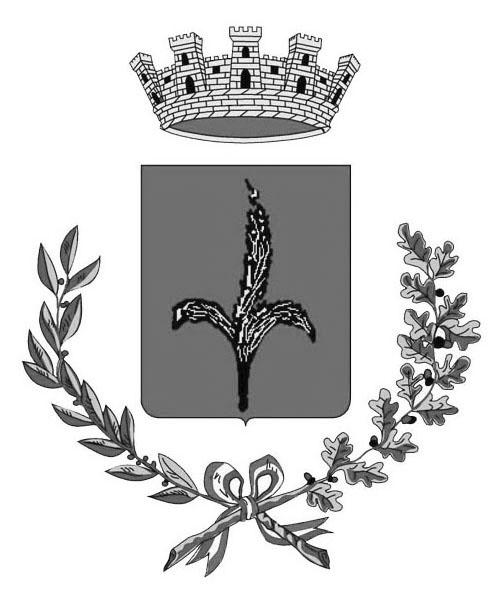 COMUNE di TAVIANOPubblica istruzione e Politiche GiovaniliBorsa di studio “Alessandro Manzo” – anno scolastico 2015/2016sul tema:“Legalità e senso civico nei giovani: vivi la sicurezza stradale».Art. 1FinalitàLe finalità di questa quarta edizione della Borsa di Studio “Alessandro Manzo,  come per le edizioni precedenti, si fondano sulla consapevolezza che - come ha in più occasioni dichiarato il Consigliere comunale delegato alla Pubblica Istruzione e alle Politiche Giovanili, Letizia Di Mattina, «Il dolore capitalizzato dei  genitori di Alessandro deve servire  affinché si possa in qualche modo dare gli strumenti giusti, atti a far sì che, attraverso la  legalità e il senso civico, i giovani vivano la sicurezza stradale e che ciò divenga nei ragazzi di oggi una scelta e uno stile di vita consapevoli.  Le finalità di questo progetto si fondano, come aggiunge il Sindaco, Carlo Portaccio, e come viene efficacemente esplicitato nel tema scelto per questa quinta edizione della borsa di studio “Alessandro Manzo” sula opportunità di sottoporre all’attenzione degli allievi del nostro istituto secondario di I grado una questione scottante e di grande attualità. E viene, ancora una volta, riaffermata l’importanza di partire dai ragazzi, dalla giusta trasmissione di valori per opportunamente concorrere all’educazione e alla formazione dei nostri figli attraverso il rispetto della legalità, la consapevolezza del valore del senso civico  e la responsabilità di  vivere la sicurezza stradale».Art. 2DestinatariIl concorso è rivolto agli studenti e alle studentesse dell’Istituto comprensivo di Taviano che frequentano la scuola secondaria di primo grado e che potranno partecipare con piena autonomia espressiva all'iniziativa singoli studenti, gruppi di studenti o intere classi (ex art. 2 del regolamento già approvato con deliberazione del Consiglio Comunale n. 18/2012).Art. 3Tipologia di elaborati ammessi al concorsoIl concorso si articola in due distinte sezioni:e si può optando per: [   ]  SEZIONE A: approfondire il tema del concorso: «Legalità e senso civico nei giovani: vivi la sicurezza stradale», attraverso la realizzazione a scelta tra: un disegno, un elaborato multimediale, uno spot.[   ]  SEZIONE B: approfondire il tema del concorso: «Legalità e senso civico nei giovani: vivi la sicurezza stradale», esclusivamente  attraverso l’elaborazione di un testo letterario - 
Art. 4Modalità di iscrizione e trasmissione degli elaboratiIl singolo studente, i gruppi di studenti o le classi che intendono partecipare al concorso dovranno, per il tramite della segreteria scolastica, far pervenire la scheda di partecipazione allegata alla presente , alla Segreteria dell’Istituto Comprensivo di Taviano, entro il 30 aprile 2016.Gli elaborati, redatti senza intestazione o segni di identificazione, dovranno essere contenuti in un plico nel quale separatamente in una busta chiusa verrà inserita la scheda informativa con la indicazione della classe che ha prodotto gli elaborati stessi. La scheda informativa sarà aperta dalla Commissione dopo la valutazione di tutti gli elaborati prodotti.Art. 5Valutazione e premiazioneL’apposita Commissione, composta ai sensi del vigente regolamento della borsa di studio valuterà gli elaborati e selezionerà, a suo insindacabile giudizio, un’ opera vincitrice per ciascuna sezione.La cerimonia di premiazione dei vincitori del concorso si terrà il 09 maggio 2016, presso il MULTIPLEX TEATRO FASANO.Art. 6Premi La Borsa di Studio “Alessandro Manzo”, anche per l’edizione 2015/2016 (giusta deliberazione della G.C. n. 82/2016) è sovvenzionata con fondi del Comune con una somma destinata ai vincitori complessivamente pari ad € 1.500/00 (millecinquecento/00 euro); così suddivisa: € 750,00 destinati all’elaborato vincitore della SEZIONE A ed € 750,00 all’elaborato vincitore della SEZIONE B.Art. 7Privacy e liberatoriaLe opere inviate non saranno restituite e resteranno a disposizione del Comune di Taviano che si riserva la possibilità di produrre materiale didattico/divulgativo con i contributi inviati, senza corrispondere alcuna remunerazione o compenso agli autori.Le opere potranno essere pubblicate sul sito portale istituzionale dell’Ente e su altri siti internet  e/o utilizzati dall’Amministrazione Comunale per finalità attinenti al concorso, nonché utilizzate per la realizzazione di mostre e iniziative a scopo didattico ed educativo.Gli elaborati prodotti dovranno pervenire corredati dal consenso al trattamento dei dati personali ai sensi del D. Lgs. 30 giugno 2003, n. 196. 